УТВЕРЖДАЮПриказ директора колледжа от 25.05.2021 г. № 119/1РАБОЧАЯ ПРОГРАММа УЧЕБНОЙ ДИСЦИПЛИНЫОП.13 Основы предпринимательствапрограмма подготовки специалистов среднего звенасреднего профессионального образования по специальности 15.02.12. Монтаж, техническое обслуживаниеи ремонт промышленного оборудования (по отраслям)2021 г. Рабочая программа учебной дисциплины  разработана в соответствии с Концепцией вариативной составляющей основных профессиональных образовательных программ среднего профессионального образования в Самарской области по всем специальностям /профессиям среднего профессионального образования (далее - СПО)  для специальности 15.02.12. Монтаж, техническое обслуживание и ремонт промышленного оборудования (по отраслям) базовой подготовкиРАССМОТРЕНАна заседании ПЦКПротокол № __ от «___» __________ 20    г.
Председатель ПЦК __________/Н.В. Стряпунина СОДЕРЖАНИЕпаспорт ПРОГРАММЫ УЧЕБНОЙ ДИСЦИПЛИНЫОсновы предпринимательства1.1. Область применения программы  Программа учебной дисциплины является частью ППССЗ  вариативной составляющей основной профессиональной образовательной программы в соответствии с Концепцией вариативной составляющей основных профессиональных образовательных программ среднего профессионального образования в Самарской области по специальности 15.02.12. Монтаж, техническое обслуживание и ремонт промышленного оборудования (по отраслям) базовой подготовки.1.2. Место дисциплины в структуре основной профессиональной образовательной программы: общей гуманитарный и социально-экономический цикл (вариативная часть).1.3. Цели и задачи дисциплины – требования к результатам освоения дисциплины:В результате освоения дисциплины обучающийся должен уметь:-        разрабатывать и реализовывать предпринимательские бизнес-идеи;-        начислять уплачиваемые налоги, заполнять налоговые декларации;-        формировать пакет документов для получения кредита;-        проводить отбор, подбор и оценку  персонала, оформлять трудовые отношения;-        анализировать рыночные потребности и спрос на новые товары и услуги;-        обосновывать ценовую политику;-        выбирать способ продвижения товаров и услуг на рынок;-        составлять бизнес-план на основе современных программных технологий.В результате освоения дисциплины обучающийся должен знать:-      понятие, функции  и  виды предпринимательства;-      особенности предпринимательской деятельности; -        порядок постановки целей бизнеса и организационные вопросы его создания;-        правовой статус предпринимателя, организационно-правовые формы юридического лица и этапы процесса его образования;-        порядок лицензирования  отдельных видов деятельности;-        юридическую ответственность предпринимателя;-        нормативно-правовую базу, этапы государственной регистрации субъектов малого предпринимательства;-        формы государственной поддержки малого бизнеса;-        системы налогообложения, применяемые субъектами малого и среднего бизнеса, порядок исчисления уплачиваемых налогов;-        виды и формы кредитования малого предпринимательства;-        ценовую  политику в предпринимательстве;-        сущность и назначение бизнес-плана, требования к его структуре и содержанию;-        методики составления бизнес-плана и оценки его эффективности.ОК 01   Выбирать способы решения задач профессиональной деятельности, применительно к различным контекстамОК 02  Осуществлять поиск, анализ и интерпретацию информации, необходимой для выполнения задач профессиональной деятельностиОК 03 Планировать и реализовывать собственное профессиональное и личностное развитие.ОК 04 Работать в коллективе и команде, эффективно взаимодействовать с коллегами, руководством, клиентами.ОК 06 Проявлять гражданско-патриотическую позицию, демонстрировать осознанное поведение на основе общечеловеческих ценностей.ОК 10 Пользоваться профессиональной документацией на государственном и иностранном языках.ОК 11 Планировать предпринимательскую деятельность в профессиональной сфере.1.4. Рекомендуемое количество часов на освоение программы дисциплины:максимальной учебной нагрузки обучающегося 44 часа, в том числе:обязательной аудиторной учебной нагрузки обучающегося 36  часов;самостоятельной работы обучающегося 8  часов.2. СТРУКТУРА И СОДЕРЖАНИЕ УЧЕБНОЙ ДИСЦИПЛИНЫ2.1. Объем учебной дисциплины и виды учебной работы2.2. Тематический план и содержание учебной дисциплины «Основы предпринимательства»3. условия реализации программы дисциплины3.1. Требования к минимальному материально-техническому обеспечениюРеализация программы дисциплины требует наличия учебного кабинета социально-экономических дисциплинОборудование учебного кабинета:- посадочные места по количеству обучающихся;- рабочее место преподавателя;- ПК;- раздаточный материалТехнические средства обучения: компьютерные.3.2. Информационное обеспечение обученияПеречень рекомендуемых учебных изданий, Интернет-ресурсов, дополнительной литературыОсновные источники: 1. Лапуста М.Г. Предпринимательство: Учебн. Пособие.2-е изд. – М.: ИНФРА-М, 2012.2. Лапуста М.Г., Мазурина Т.Ю., Скамай Л.Г. Финансы организации : Учебник. – М.: ИНФРА-М, 2010.4. Лапуста М.Г., Старостин Ю.Л. Малое предпринимательство: Учебник. – 2-е изд. – М.: ИНФРА-М, 2010.Дополнительные источники:1.  Конституция РФ.2. Гражданский кодекс РФ.3. Федеральные законы.4. Нормативно-правовые документы Самарской области.5. www.samarafond.ru.6. www.economy.samararegion.ru.4. Контроль и оценка результатов освоения ДисциплиныКонтроль и оценка результатов освоения дисциплины осуществляется преподавателем в процессе проведения практических занятий и лабораторных работ, тестирования, а также выполнения обучающимися индивидуальных заданий, проектов, исследований.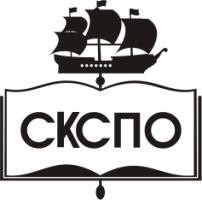 государственное автономное профессиональное образовательное учреждение Самарской области«Самарский колледж сервиса производственного оборудования имени Героя Российской ФедерацииЕ.В. Золотухина»стр.ПАСПОРТ ПРОГРАММЫ УЧЕБНОЙ ДИСЦИПЛИНЫ4СТРУКТУРА и содержание УЧЕБНОЙ ДИСЦИПЛИНЫ6условия реализации программы учебной дисциплины10Контроль и оценка результатов Освоения учебной дисциплины11Вид учебной работыОбъем часовМаксимальная учебная нагрузка (всего)18Обязательная аудиторная учебная нагрузка (всего) 18в том числе:     практические занятия18Самостоятельная работа обучающегося (всего)-Итоговая аттестация в форме  зачётаИтоговая аттестация в форме  зачётаНаименование разделов и темСодержание учебного материала, лабораторные и практические работы, самостоятельная работа обучающихся, курсовая работ (проект) (если предусмотрены)Содержание учебного материала, лабораторные и практические работы, самостоятельная работа обучающихся, курсовая работ (проект) (если предусмотрены)Содержание учебного материала, лабораторные и практические работы, самостоятельная работа обучающихся, курсовая работ (проект) (если предусмотрены)Содержание учебного материала, лабораторные и практические работы, самостоятельная работа обучающихся, курсовая работ (проект) (если предусмотрены)Содержание учебного материала, лабораторные и практические работы, самостоятельная работа обучающихся, курсовая работ (проект) (если предусмотрены)Содержание учебного материала, лабораторные и практические работы, самостоятельная работа обучающихся, курсовая работ (проект) (если предусмотрены)Содержание учебного материала, лабораторные и практические работы, самостоятельная работа обучающихся, курсовая работ (проект) (если предусмотрены)Содержание учебного материала, лабораторные и практические работы, самостоятельная работа обучающихся, курсовая работ (проект) (если предусмотрены)Содержание учебного материала, лабораторные и практические работы, самостоятельная работа обучающихся, курсовая работ (проект) (если предусмотрены)Объем часовУровень освоения122222222234Раздел 1.Сущность предпринимательстваСущность предпринимательстваСущность предпринимательстваСущность предпринимательстваСущность предпринимательстваСущность предпринимательстваСущность предпринимательстваСущность предпринимательстваСущность предпринимательстваТема 1.1.Содержание учебного материалаПрактические занятия:Содержание учебного материалаПрактические занятия:Содержание учебного материалаПрактические занятия:Содержание учебного материалаПрактические занятия:Содержание учебного материалаПрактические занятия:Содержание учебного материалаПрактические занятия:Содержание учебного материалаПрактические занятия:Содержание учебного материалаПрактические занятия:Содержание учебного материалаПрактические занятия:1Тема 1.1.11111Понятие и функции предпринимательства. Классификация и виды предпринимательской деятельности.Понятие и функции предпринимательства. Классификация и виды предпринимательской деятельности.Понятие и функции предпринимательства. Классификация и виды предпринимательской деятельности.Понятие и функции предпринимательства. Классификация и виды предпринимательской деятельности.11, 2Тема 1.2.Содержание учебного материалаПрактические занятия:Содержание учебного материалаПрактические занятия:Содержание учебного материалаПрактические занятия:Содержание учебного материалаПрактические занятия:Содержание учебного материалаПрактические занятия:Содержание учебного материалаПрактические занятия:Содержание учебного материалаПрактические занятия:Содержание учебного материалаПрактические занятия:Содержание учебного материалаПрактические занятия:11Тема 1.2.1 1 1 1 1 1 1 1 Особенности предпринимательской деятельности в России11Раздел 2. Бизнес-планированиеБизнес-планированиеБизнес-планированиеБизнес-планированиеБизнес-планированиеБизнес-планированиеБизнес-планированиеБизнес-планированиеБизнес-планирование1Тема 2.1.Содержание учебного материалаПрактические занятия:Содержание учебного материалаПрактические занятия:Содержание учебного материалаПрактические занятия:Содержание учебного материалаПрактические занятия:Содержание учебного материалаПрактические занятия:Содержание учебного материалаПрактические занятия:Содержание учебного материалаПрактические занятия:Содержание учебного материалаПрактические занятия:Содержание учебного материалаПрактические занятия:11, 2Тема 2.1.11111Разработка миссии бизнеса. Структура бизнес-плана.Разработка миссии бизнеса. Структура бизнес-плана.Разработка миссии бизнеса. Структура бизнес-плана.Разработка миссии бизнеса. Структура бизнес-плана.11, 2Тема 2.1.Практические занятия:1.Разработка бизнес-планаПрактические занятия:1.Разработка бизнес-планаПрактические занятия:1.Разработка бизнес-планаПрактические занятия:1.Разработка бизнес-планаПрактические занятия:1.Разработка бизнес-планаПрактические занятия:1.Разработка бизнес-планаПрактические занятия:1.Разработка бизнес-планаПрактические занятия:1.Разработка бизнес-планаПрактические занятия:1.Разработка бизнес-плана1Раздел 3.Правовое регулирование предпринимательской деятельностиПравовое регулирование предпринимательской деятельностиПравовое регулирование предпринимательской деятельностиПравовое регулирование предпринимательской деятельностиПравовое регулирование предпринимательской деятельностиПравовое регулирование предпринимательской деятельностиПравовое регулирование предпринимательской деятельностиПравовое регулирование предпринимательской деятельностиПравовое регулирование предпринимательской деятельностиТема 3.1.Содержание учебного материалаПрактические занятия:Содержание учебного материалаПрактические занятия:Содержание учебного материалаПрактические занятия:Содержание учебного материалаПрактические занятия:Содержание учебного материалаПрактические занятия:Содержание учебного материалаПрактические занятия:Содержание учебного материалаПрактические занятия:Содержание учебного материалаПрактические занятия:Содержание учебного материалаПрактические занятия:11, 2Тема 3.1.11111Организационно-правовые формы юридического лица. Этапы процесса образования юридического лица.Организационно-правовые формы юридического лица. Этапы процесса образования юридического лица.Организационно-правовые формы юридического лица. Этапы процесса образования юридического лица.Организационно-правовые формы юридического лица. Этапы процесса образования юридического лица.11, 2Тема 3.1.Практические занятия:1. Этапы процесса образования юридического лицаПрактические занятия:1. Этапы процесса образования юридического лицаПрактические занятия:1. Этапы процесса образования юридического лицаПрактические занятия:1. Этапы процесса образования юридического лицаПрактические занятия:1. Этапы процесса образования юридического лицаПрактические занятия:1. Этапы процесса образования юридического лицаПрактические занятия:1. Этапы процесса образования юридического лицаПрактические занятия:1. Этапы процесса образования юридического лицаПрактические занятия:1. Этапы процесса образования юридического лица1Тема 3.2.Содержание учебного материалаПрактические занятия:Содержание учебного материалаПрактические занятия:Содержание учебного материалаПрактические занятия:Содержание учебного материалаПрактические занятия:Содержание учебного материалаПрактические занятия:Содержание учебного материалаПрактические занятия:Содержание учебного материалаПрактические занятия:Содержание учебного материалаПрактические занятия:Содержание учебного материалаПрактические занятия:12Тема 3.2.111Регистрация и лицензирование предпринимательской деятельностиРегистрация и лицензирование предпринимательской деятельностиРегистрация и лицензирование предпринимательской деятельностиРегистрация и лицензирование предпринимательской деятельностиРегистрация и лицензирование предпринимательской деятельностиРегистрация и лицензирование предпринимательской деятельности12Тема 3.2.Практические занятия:1. Этапы государственной регистрации субъектов малого бизнеса.2. Составление перечня необходимых документов для государственной регистрации субъектов малого бизнеса.Практические занятия:1. Этапы государственной регистрации субъектов малого бизнеса.2. Составление перечня необходимых документов для государственной регистрации субъектов малого бизнеса.Практические занятия:1. Этапы государственной регистрации субъектов малого бизнеса.2. Составление перечня необходимых документов для государственной регистрации субъектов малого бизнеса.Практические занятия:1. Этапы государственной регистрации субъектов малого бизнеса.2. Составление перечня необходимых документов для государственной регистрации субъектов малого бизнеса.Практические занятия:1. Этапы государственной регистрации субъектов малого бизнеса.2. Составление перечня необходимых документов для государственной регистрации субъектов малого бизнеса.Практические занятия:1. Этапы государственной регистрации субъектов малого бизнеса.2. Составление перечня необходимых документов для государственной регистрации субъектов малого бизнеса.Практические занятия:1. Этапы государственной регистрации субъектов малого бизнеса.2. Составление перечня необходимых документов для государственной регистрации субъектов малого бизнеса.Практические занятия:1. Этапы государственной регистрации субъектов малого бизнеса.2. Составление перечня необходимых документов для государственной регистрации субъектов малого бизнеса.Практические занятия:1. Этапы государственной регистрации субъектов малого бизнеса.2. Составление перечня необходимых документов для государственной регистрации субъектов малого бизнеса.1Тема 3.3.Содержание учебного материалаПрактические занятия:Содержание учебного материалаПрактические занятия:Содержание учебного материалаПрактические занятия:Содержание учебного материалаПрактические занятия:Содержание учебного материалаПрактические занятия:Содержание учебного материалаПрактические занятия:Содержание учебного материалаПрактические занятия:Содержание учебного материалаПрактические занятия:Содержание учебного материалаПрактические занятия:11Тема 3.3.1Контрольно-надзорные органы, их права и обязанности.Контрольно-надзорные органы, их права и обязанности.Контрольно-надзорные органы, их права и обязанности.Контрольно-надзорные органы, их права и обязанности.Контрольно-надзорные органы, их права и обязанности.Контрольно-надзорные органы, их права и обязанности.Контрольно-надзорные органы, их права и обязанности.Контрольно-надзорные органы, их права и обязанности.11Раздел 4.Основы бухгалтерского учёта и режимы действующего налогообложенияОсновы бухгалтерского учёта и режимы действующего налогообложенияОсновы бухгалтерского учёта и режимы действующего налогообложенияОсновы бухгалтерского учёта и режимы действующего налогообложенияОсновы бухгалтерского учёта и режимы действующего налогообложенияОсновы бухгалтерского учёта и режимы действующего налогообложенияОсновы бухгалтерского учёта и режимы действующего налогообложенияОсновы бухгалтерского учёта и режимы действующего налогообложенияОсновы бухгалтерского учёта и режимы действующего налогообложенияТема 4.1.Содержание учебного материалаПрактические занятия:Содержание учебного материалаПрактические занятия:Содержание учебного материалаПрактические занятия:Содержание учебного материалаПрактические занятия:Содержание учебного материалаПрактические занятия:Содержание учебного материалаПрактические занятия:Содержание учебного материалаПрактические занятия:Содержание учебного материалаПрактические занятия:Содержание учебного материалаПрактические занятия:1Тема 4.1.Содержание учебного материалаПрактические занятия:Содержание учебного материалаПрактические занятия:Содержание учебного материалаПрактические занятия:Содержание учебного материалаПрактические занятия:Содержание учебного материалаПрактические занятия:Содержание учебного материалаПрактические занятия:Содержание учебного материалаПрактические занятия:Содержание учебного материалаПрактические занятия:Содержание учебного материалаПрактические занятия:11Тема 4.1.111Система нормативного регулирования бухгалтерского учёта на предприятиях малого бизнесаСистема нормативного регулирования бухгалтерского учёта на предприятиях малого бизнесаСистема нормативного регулирования бухгалтерского учёта на предприятиях малого бизнесаСистема нормативного регулирования бухгалтерского учёта на предприятиях малого бизнесаСистема нормативного регулирования бухгалтерского учёта на предприятиях малого бизнесаСистема нормативного регулирования бухгалтерского учёта на предприятиях малого бизнеса11Тема 4.2.Содержание учебного материалаПрактические занятия:Содержание учебного материалаПрактические занятия:Содержание учебного материалаПрактические занятия:Содержание учебного материалаПрактические занятия:Содержание учебного материалаПрактические занятия:Содержание учебного материалаПрактические занятия:Содержание учебного материалаПрактические занятия:Содержание учебного материалаПрактические занятия:Содержание учебного материалаПрактические занятия:11Тема 4.2.111111Особенности ведения бухгалтерского финансового и налогового учётаОсобенности ведения бухгалтерского финансового и налогового учётаОсобенности ведения бухгалтерского финансового и налогового учёта11Тема 4.2.Практические занятия:1. Заполнение бухгалтерского отчёта.2. Заполнение налоговой декларации. Практические занятия:1. Заполнение бухгалтерского отчёта.2. Заполнение налоговой декларации. Практические занятия:1. Заполнение бухгалтерского отчёта.2. Заполнение налоговой декларации. Практические занятия:1. Заполнение бухгалтерского отчёта.2. Заполнение налоговой декларации. Практические занятия:1. Заполнение бухгалтерского отчёта.2. Заполнение налоговой декларации. Практические занятия:1. Заполнение бухгалтерского отчёта.2. Заполнение налоговой декларации. Практические занятия:1. Заполнение бухгалтерского отчёта.2. Заполнение налоговой декларации. Практические занятия:1. Заполнение бухгалтерского отчёта.2. Заполнение налоговой декларации. Практические занятия:1. Заполнение бухгалтерского отчёта.2. Заполнение налоговой декларации. 1Тема 4.3.Содержание учебного материалаПрактические занятия:Содержание учебного материалаПрактические занятия:Содержание учебного материалаПрактические занятия:Содержание учебного материалаПрактические занятия:Содержание учебного материалаПрактические занятия:Содержание учебного материалаПрактические занятия:Содержание учебного материалаПрактические занятия:Содержание учебного материалаПрактические занятия:Содержание учебного материалаПрактические занятия:11Тема 4.3.11Система нормативного регулирования бухгалтерского учёта на предприятиях малого бизнесаСистема нормативного регулирования бухгалтерского учёта на предприятиях малого бизнесаСистема нормативного регулирования бухгалтерского учёта на предприятиях малого бизнесаСистема нормативного регулирования бухгалтерского учёта на предприятиях малого бизнесаСистема нормативного регулирования бухгалтерского учёта на предприятиях малого бизнесаСистема нормативного регулирования бухгалтерского учёта на предприятиях малого бизнесаСистема нормативного регулирования бухгалтерского учёта на предприятиях малого бизнеса11Тема 4.3.Практические занятияПрактические занятияПрактические занятияПрактические занятияПрактические занятияПрактические занятияПрактические занятияПрактические занятияПрактические занятия-Тема 4.4.Содержание учебного материалаПрактические занятия:Содержание учебного материалаПрактические занятия:Содержание учебного материалаПрактические занятия:Содержание учебного материалаПрактические занятия:Содержание учебного материалаПрактические занятия:Содержание учебного материалаПрактические занятия:Содержание учебного материалаПрактические занятия:Содержание учебного материалаПрактические занятия:Содержание учебного материалаПрактические занятия:11, 2Тема 4.4.1111Специальные налоговые режимы: упрощённая система налогообложения (УСН), система налогообложения в виде налога на вменённый доход по отдельным видам предпринимательской деятельностиСпециальные налоговые режимы: упрощённая система налогообложения (УСН), система налогообложения в виде налога на вменённый доход по отдельным видам предпринимательской деятельностиСпециальные налоговые режимы: упрощённая система налогообложения (УСН), система налогообложения в виде налога на вменённый доход по отдельным видам предпринимательской деятельностиСпециальные налоговые режимы: упрощённая система налогообложения (УСН), система налогообложения в виде налога на вменённый доход по отдельным видам предпринимательской деятельностиСпециальные налоговые режимы: упрощённая система налогообложения (УСН), система налогообложения в виде налога на вменённый доход по отдельным видам предпринимательской деятельности11, 2Тема 4.4.Практические занятия:1. Решение задачПрактические занятия:1. Решение задачПрактические занятия:1. Решение задачПрактические занятия:1. Решение задачПрактические занятия:1. Решение задачПрактические занятия:1. Решение задачПрактические занятия:1. Решение задачПрактические занятия:1. Решение задачПрактические занятия:1. Решение задач1Раздел 5Имущественные, финансово-кредитные, кадровые ресурсы для малого предпринимательстваИмущественные, финансово-кредитные, кадровые ресурсы для малого предпринимательстваИмущественные, финансово-кредитные, кадровые ресурсы для малого предпринимательстваИмущественные, финансово-кредитные, кадровые ресурсы для малого предпринимательстваИмущественные, финансово-кредитные, кадровые ресурсы для малого предпринимательстваИмущественные, финансово-кредитные, кадровые ресурсы для малого предпринимательстваИмущественные, финансово-кредитные, кадровые ресурсы для малого предпринимательстваИмущественные, финансово-кредитные, кадровые ресурсы для малого предпринимательстваИмущественные, финансово-кредитные, кадровые ресурсы для малого предпринимательстваТема 5.1.Содержание учебного материалаПрактические занятия:Содержание учебного материалаПрактические занятия:Содержание учебного материалаПрактические занятия:Содержание учебного материалаПрактические занятия:Содержание учебного материалаПрактические занятия:Содержание учебного материалаПрактические занятия:Содержание учебного материалаПрактические занятия:Содержание учебного материалаПрактические занятия:Содержание учебного материалаПрактические занятия:12Тема 5.1.1 1 1 1 1 1 1 Формирование имущественной основы предпринимательской деятельности. Формирование имущественной основы предпринимательской деятельности. 12Тема 5.2.Содержание учебного материалаПрактические занятия:Содержание учебного материалаПрактические занятия:Содержание учебного материалаПрактические занятия:Содержание учебного материалаПрактические занятия:Содержание учебного материалаПрактические занятия:Содержание учебного материалаПрактические занятия:Содержание учебного материалаПрактические занятия:Содержание учебного материалаПрактические занятия:Содержание учебного материалаПрактические занятия:11, 2Тема 5.2.111111Финансовое самообеспечение хозяйствующего субъекта. Выручка. Себестоимость. Прибыль. Анализ и планирование финансов предприятия.Финансовое самообеспечение хозяйствующего субъекта. Выручка. Себестоимость. Прибыль. Анализ и планирование финансов предприятия.Финансовое самообеспечение хозяйствующего субъекта. Выручка. Себестоимость. Прибыль. Анализ и планирование финансов предприятия.11, 2Тема 5.2.Практические занятия:1. Решение задачПрактические занятия:1. Решение задачПрактические занятия:1. Решение задачПрактические занятия:1. Решение задачПрактические занятия:1. Решение задачПрактические занятия:1. Решение задачПрактические занятия:1. Решение задачПрактические занятия:1. Решение задачПрактические занятия:1. Решение задач1Тема 5.3.Содержание учебного материалаПрактические занятия:Содержание учебного материалаПрактические занятия:Содержание учебного материалаПрактические занятия:Содержание учебного материалаПрактические занятия:Содержание учебного материалаПрактические занятия:Содержание учебного материалаПрактические занятия:Содержание учебного материалаПрактические занятия:Содержание учебного материалаПрактические занятия:Содержание учебного материалаПрактические занятия:11Тема 5.3.11111111Кредит как источник финансирования малого предпринимательства11Тема 5.3.1111111РекламаРеклама11Тема 5.3.Практические занятия:1. Разработка рекламы.Практические занятия:1. Разработка рекламы.Практические занятия:1. Разработка рекламы.Практические занятия:1. Разработка рекламы.Практические занятия:1. Разработка рекламы.Практические занятия:1. Разработка рекламы.Практические занятия:1. Разработка рекламы.Практические занятия:1. Разработка рекламы.Практические занятия:1. Разработка рекламы.1Всего:Всего:Всего:Всего:Всего:Всего:Всего:Всего:Всего:Всего:18Результаты обучения(освоенные умения, усвоенные знания)Формы и методы контроля и оценки результатов обучения должен уметь:-        разрабатывать и реализовывать предпринимательские бизнес-идеи;-        начислять уплачиваемые налоги, заполнять налоговые декларации;-        формировать пакет документов для получения кредита;-        проводить отбор, подбор и оценку  персонала, оформлять трудовые отношения;-        анализировать рыночные потребности и спрос на новые товары и услуги;-        обосновывать ценовую политику;-        выбирать способ продвижения товаров и услуг на рынок;-        составлять бизнес-план на основе современных программных технологий.должен знать:-      понятие, функции  и  виды предпринимательства;-      особенности предпринимательской деятельности; -        порядок постановки целей бизнеса и организационные вопросы его создания;-        правовой статус предпринимателя, организационно-правовые формы юридического лица и этапы процесса его образования;-        порядок лицензирования  отдельных видов деятельности;-        юридическую ответственность предпринимателя;-        нормативно-правовую базу, этапы государственной регистрации субъектов малого предпринимательства;-        формы государственной поддержки малого бизнеса;-        системы налогообложения, применяемые субъектами малого и среднего бизнеса, порядок исчисления уплачиваемых налогов;-        виды и формы кредитования малого предпринимательства;-        ценовую  политику в предпринимательстве;-        сущность и назначение бизнес-плана, требования к его структуре и содержанию;-        методики составления бизнес-плана и оценки его эффективности.Тестирование; индивидуальные задания;решение задач;практические занятия;доклады, рефераты по заданным темамзачёт.